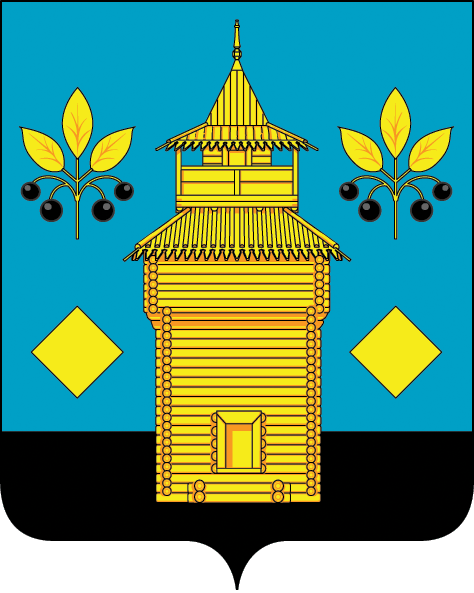 В связи с уточнением сметы расходов муниципальной программы «Сохранение и развитие культуры в Черемховском районном муниципальном образовании» на 2018-2023 годы, утверждённой постановлением администрации Черемховского районного муниципального образования от 13 ноября 2017 года № 660, руководствуясь Федеральным законом от 06 октября 2003 год № 131-ФЗ «Об общих принципах организации местного самоуправления в Российской Федерации», постановлением администрации Черемховского районного муниципального образования от 31 августа 2018 года № 532-п «Об утверждении Порядка разработки, реализации и оценки эффективности муниципальных программ Черемховского районного муниципального образования», статьями 24, 50 Устава Черемховского районного муниципального образования, администрация Черемховского районного муниципального образованияПОСТАНОВЛЯЕТ:1. Внести в муниципальную программу «Сохранение и развитие культуры в Черемховском районном муниципальном образовании» на 2018-2023 годы, утверждённую постановлением администрации Черемховского районного муниципального образования от 13 ноября 2017 года № 660 (с изменениями, внесенными постановлениями от 21 февраля 2018 года № 99, от 28 апреля 2018 года  № 274, от 13 июля 2018 года № 445, от 07 сентября 2018 года № 548-п, от 25 октября 2018 года № 607-п, от 05 декабря 2018 года № 719-п, от 26 декабря 2018 года № 789-п, от 16 января 2019 года № 14-п, от 07 марта 2019 года № 134-п, от 03 июня 2019 года № 307-п, от 31 июля 2019 года № 402-п, от 30 сентября 2019 года № 556-п, от 06 ноября 2019 года № 650-п, от15 ноября 2019 года № 690-п, от 26 декабря  2019 года № 810-п, от 15 января 2020 года № 13-п, от 04 февраля 2020 года № 74-п, от 10 марта 2020 года № 137 - п, от 17 марта 2020 года № 157 – п, от 27 июля 2020 года № 371–п, от 25 сентября 2020 года № 460 – п, от 15 октября 2020 года № 524 – п, от 16 октября 2020 года № 526-п, от 28 октября 2020 года № 550-п, от 25 декабря 2020 года № 679-п, от 12 февраля 2021 года № 63-п, от 11 марта 2021 года № 131-п, от 13 мая 2021 года № 239 - п) следующие изменения, изложив Приложение № 3 к Программе в новой редакции (прилагается). 2. Отделу организационной работы (Коломеец Ю.А.):2.1. внести в оригинал постановления администрации Черемховского районного муниципального образования от 13 ноября 2017 года № 660 «Об утверждении муниципальной программы «Сохранение и развитие культуры в Черемховском районном муниципальном образовании» на 2018-2023 годы информационную справку о дате внесения в него изменений настоящим постановлением;2.2. направить на опубликование настоящее постановление в газету «Моё село, край Черемховский» и разместить на официальном сайте Черемховского районного муниципального образования в информационно-телекоммуникационной сети Интернет.3. Настоящее постановление вступает в силу после его официального опубликования (обнародования).4. Контроль за исполнением настоящего постановления возложить на исполняющего обязанности заместителя мэра по социальным вопросам Г.С. Александрову.Мэра района                                                                                              С.В. МарачПриложениек постановлению администрации Черемховскогорайонного муниципального образованияот 25.06.2021 № 316-пПРИЛОЖЕНИЕ № 3к муниципальной программе«Сохранение и развитие культуры в Черемховском районном муниципальном образовании» на 2018 – 2023 годыОбъем и источники финансирования муниципальной программыОбъём финансирования муниципальной программы составляет 298286,42 тыс. руб. Расчеты объемов финансирования мероприятий муниципальной программы подготовлены на основании данных мониторинга цен на выполнение работ и оказание услуг в соответствии со спецификой планируемых программных мероприятий, а также на основании представленных учреждениями культуры расчетов для определения нормативных затрат на оказание услуг и на содержание имущества.РОССИЙСКАЯ ФЕДЕРАЦИЯЧеремховское районное муниципальное образованиеАДМИНИСТРАЦИЯП О С Т А Н О В Л Е Н И Е25.06.2021№ 316-пЧеремховоЧеремховоО внесении изменений в муниципальную программу«Сохранение и развитие культуры в Черемховском районноммуниципальном образовании» на 2018-2023 годы, утвержденнойпостановлением администрации Черемховского районного муниципальногообразования от 13 ноября 2017 года № 660№п/пНаименование основного мероприятияОтветственный исполнитель или соисполнитель, участники.Источники финансового обеспеченияОбъем финансирования муниципальной программытыс. руб.Объем финансирования муниципальной программытыс. руб.Объем финансирования муниципальной программытыс. руб.Объем финансирования муниципальной программытыс. руб.Объем финансирования муниципальной программытыс. руб.Объем финансирования муниципальной программытыс. руб.Объем финансирования муниципальной программытыс. руб.Объем финансирования муниципальной программытыс. руб.Объем финансирования муниципальной программытыс. руб.Объем финансирования муниципальной программытыс. руб.Объем финансирования муниципальной программытыс. руб.Объем финансирования муниципальной программытыс. руб.Объем финансирования муниципальной программытыс. руб.Объем финансирования муниципальной программытыс. руб.Объем финансирования муниципальной программытыс. руб.Объем финансирования муниципальной программытыс. руб.Объем финансирования муниципальной программытыс. руб.Объем финансирования муниципальной программытыс. руб.№п/пНаименование основного мероприятияОтветственный исполнитель или соисполнитель, участники.Источники финансового обеспеченияЗа весь период реализацииЗа весь период реализацииЗа весь период реализацииВ том числе по годамВ том числе по годамВ том числе по годамВ том числе по годамВ том числе по годамВ том числе по годамВ том числе по годамВ том числе по годамВ том числе по годамВ том числе по годамВ том числе по годамВ том числе по годамВ том числе по годамВ том числе по годамВ том числе по годам№п/пНаименование основного мероприятияОтветственный исполнитель или соисполнитель, участники.Источники финансового обеспеченияЗа весь период реализацииЗа весь период реализацииЗа весь период реализации2018год2018год2018год2019год2019год2020год2020год2021год2021год2021год2021год2022год2022год2023год2023годМуниципальная программа «Сохранение и развитие культуры в Черемховском районном муниципальном образовании» на 2018 – 2023 годыМуниципальная программа «Сохранение и развитие культуры в Черемховском районном муниципальном образовании» на 2018 – 2023 годыМуниципальная программа «Сохранение и развитие культуры в Черемховском районном муниципальном образовании» на 2018 – 2023 годыМуниципальная программа «Сохранение и развитие культуры в Черемховском районном муниципальном образовании» на 2018 – 2023 годыМуниципальная программа «Сохранение и развитие культуры в Черемховском районном муниципальном образовании» на 2018 – 2023 годыМуниципальная программа «Сохранение и развитие культуры в Черемховском районном муниципальном образовании» на 2018 – 2023 годыМуниципальная программа «Сохранение и развитие культуры в Черемховском районном муниципальном образовании» на 2018 – 2023 годыМуниципальная программа «Сохранение и развитие культуры в Черемховском районном муниципальном образовании» на 2018 – 2023 годыМуниципальная программа «Сохранение и развитие культуры в Черемховском районном муниципальном образовании» на 2018 – 2023 годыМуниципальная программа «Сохранение и развитие культуры в Черемховском районном муниципальном образовании» на 2018 – 2023 годыМуниципальная программа «Сохранение и развитие культуры в Черемховском районном муниципальном образовании» на 2018 – 2023 годыМуниципальная программа «Сохранение и развитие культуры в Черемховском районном муниципальном образовании» на 2018 – 2023 годыМуниципальная программа «Сохранение и развитие культуры в Черемховском районном муниципальном образовании» на 2018 – 2023 годыМуниципальная программа «Сохранение и развитие культуры в Черемховском районном муниципальном образовании» на 2018 – 2023 годыМуниципальная программа «Сохранение и развитие культуры в Черемховском районном муниципальном образовании» на 2018 – 2023 годыМуниципальная программа «Сохранение и развитие культуры в Черемховском районном муниципальном образовании» на 2018 – 2023 годыМуниципальная программа «Сохранение и развитие культуры в Черемховском районном муниципальном образовании» на 2018 – 2023 годыМуниципальная программа «Сохранение и развитие культуры в Черемховском районном муниципальном образовании» на 2018 – 2023 годыМуниципальная программа «Сохранение и развитие культуры в Черемховском районном муниципальном образовании» на 2018 – 2023 годыМуниципальная программа «Сохранение и развитие культуры в Черемховском районном муниципальном образовании» на 2018 – 2023 годыМуниципальная программа «Сохранение и развитие культуры в Черемховском районном муниципальном образовании» на 2018 – 2023 годыМуниципальная программа «Сохранение и развитие культуры в Черемховском районном муниципальном образовании» на 2018 – 2023 годыМуниципальная программа «Сохранение и развитие культуры в Черемховском районном муниципальном образовании» на 2018 – 2023 годыВсего по муниципальной программеОтдел по культуреВсего298286,4245629,1845629,1845629,1851048,2251048,2251048,2251048,2254226,2154226,2158687,2358687,2358687,2358687,2347622,3047622,3041073,2941073,29Всего по муниципальной программеОтдел по культуреместный бюджет207098,3433898,8333898,8333898,8337440,0037440,0037440,0037440,0031439,5531439,5539967,5139967,5139967,5139967,5134383,4634383,4629968,9929968,99Всего по муниципальной программеОтдел по культуреобластной бюджет88558,6911139,5211139,5211139,5213000,5913000,5913000,5913000,5922563,5622563,5617511,8817511,8817511,8817511,8813238,8413238,8411104,3011104,30Всего по муниципальной программеОтдел по культурефедеральный бюджет2629,40590,83590,83590,83607,63607,63607,63607,63223,10223,101207,841207,841207,841207,841.Подпрограмма «Укрепление единого культурного пространства на территории Черемховского районного муниципального образования» на 2018 – 2023 годыПодпрограмма «Укрепление единого культурного пространства на территории Черемховского районного муниципального образования» на 2018 – 2023 годыПодпрограмма «Укрепление единого культурного пространства на территории Черемховского районного муниципального образования» на 2018 – 2023 годыПодпрограмма «Укрепление единого культурного пространства на территории Черемховского районного муниципального образования» на 2018 – 2023 годыПодпрограмма «Укрепление единого культурного пространства на территории Черемховского районного муниципального образования» на 2018 – 2023 годыПодпрограмма «Укрепление единого культурного пространства на территории Черемховского районного муниципального образования» на 2018 – 2023 годыПодпрограмма «Укрепление единого культурного пространства на территории Черемховского районного муниципального образования» на 2018 – 2023 годыПодпрограмма «Укрепление единого культурного пространства на территории Черемховского районного муниципального образования» на 2018 – 2023 годыПодпрограмма «Укрепление единого культурного пространства на территории Черемховского районного муниципального образования» на 2018 – 2023 годыПодпрограмма «Укрепление единого культурного пространства на территории Черемховского районного муниципального образования» на 2018 – 2023 годыПодпрограмма «Укрепление единого культурного пространства на территории Черемховского районного муниципального образования» на 2018 – 2023 годыПодпрограмма «Укрепление единого культурного пространства на территории Черемховского районного муниципального образования» на 2018 – 2023 годыПодпрограмма «Укрепление единого культурного пространства на территории Черемховского районного муниципального образования» на 2018 – 2023 годыПодпрограмма «Укрепление единого культурного пространства на территории Черемховского районного муниципального образования» на 2018 – 2023 годыПодпрограмма «Укрепление единого культурного пространства на территории Черемховского районного муниципального образования» на 2018 – 2023 годыПодпрограмма «Укрепление единого культурного пространства на территории Черемховского районного муниципального образования» на 2018 – 2023 годыПодпрограмма «Укрепление единого культурного пространства на территории Черемховского районного муниципального образования» на 2018 – 2023 годыПодпрограмма «Укрепление единого культурного пространства на территории Черемховского районного муниципального образования» на 2018 – 2023 годыПодпрограмма «Укрепление единого культурного пространства на территории Черемховского районного муниципального образования» на 2018 – 2023 годыПодпрограмма «Укрепление единого культурного пространства на территории Черемховского районного муниципального образования» на 2018 – 2023 годыПодпрограмма «Укрепление единого культурного пространства на территории Черемховского районного муниципального образования» на 2018 – 2023 годы1.Всего по ПодпрограммеВсего285640,1443926,8943926,8943926,8949302,0349302,0349302,0349302,0350200,7150200,7156664,6056664,6056664,6056664,6046038,5346038,5339507,3739507,371.Всего по Подпрограммеместный бюджет199364,8832196,5432196,5432196,5436164,6836164,6836164,6836164,6830209,2530209,2538575,7038575,7038575,7038575,7033352,4433352,4428866,2728866,271.Всего по Подпрограммеобластной бюджет83728,9611139,5211139,5211139,5212529,7212529,7212529,7212529,7219851,4619851,4616881,0616881,0616881,0616881,0612686,0912686,0910641,1110641,111.Всего по Подпрограммефедеральный бюджет2546,30590,83590,83590,83607,63607,63607,63607,63140,00140,001 207,841 207,841 207,841 207,841.1.Основное мероприятие: Музейное делоМКУК «РИКМ»Всего15516,542318,712318,712318,712562,282562,282562,282562,282801,092801,093150,743150,743150,743150,742344,342344,342339,382339,381.1.Основное мероприятие: Музейное делоМКУК «РИКМ»местный бюджет11227,851772,961772,961772,962004,002004,002004,002004,001932,591932,592211,892211,892211,892211,891594,981594,981711,431711,431.1.Основное мероприятие: Музейное делоМКУК «РИКМ»областной бюджет4288,68545,76545,76545,76558,27558,27558,27558,27868,50868,50938,85938,85938,85938,85749,35749,35627,95627,951.1.1.Обеспечение деятельности муниципальных учрежденийМКУК «РИКМ»Всего15282,262311,302311,302311,302500,912500,912500,912500,912754,592754,593051,743051,743051,743051,742334,342334,342329,382329,381.1.1.Обеспечение деятельности муниципальных учрежденийМКУК «РИКМ»местный бюджет11163,241765,541765,541765,541991,051991,051991,051991,051923,691923,692196,552196,552196,552196,551584,981584,981701,431701,431.1.1.Обеспечение деятельности муниципальных учрежденийМКУК «РИКМ»областной бюджет4119,01545,76545,76545,76509,86509,86509,86509,86830,90830,90855,19855,19855,19855,19749,35749,35627,95627,951.1.2.Развитие экспозиционно-выставочной деятельностиМКУК «РИКМ»ВсегоБез финансированияБез финансированияБез финансированияБез финансированияБез финансированияБез финансированияБез финансированияБез финансированияБез финансированияБез финансированияБез финансированияБез финансированияБез финансированияБез финансированияБез финансированияБез финансированияБез финансированияБез финансирования1.1.3.Профессиональная подготовка и повышение квалификации кадровМКУК «РИКМ»Всего53,7853,7853,787,417,417,419,879,876,56,510,0010,0010,0010,0010,0010,0010,0010,001.1.3.Профессиональная подготовка и повышение квалификации кадровМКУК «РИКМ»местный бюджет53,7853,7853,787,417,417,419,879,876,56,510,0010,0010,0010,0010,0010,0010,0010,001.1.4.Реализация мероприятий перечня проектов народных инициативМКУК «РИКМ»Всего180,50180,50180,500,000,000,0051,5051,5040,0040,0089,0089,000,000,000,000,000,000,001.1.4.Реализация мероприятий перечня проектов народных инициативМКУК «РИКМ»местный бюджет10,8310,8310,833,093,092,402,405,345,341.1.4.Реализация мероприятий перечня проектов народных инициативМКУК «РИКМ»областной бюджет169,67169,67169,6748,4148,4137,6037,6083,6683,661.2.Основное мероприятие: Организация библиотечного обслуживанияМКУК «МБЧР»Всего129896,38129896,38129896,3820221,0820221,0820221,0824822,5324822,5323033,5223033,5225099,5725099,5718472,6518472,6518472,6518472,6518410,7418410,741.2.Основное мероприятие: Организация библиотечного обслуживанияМКУК «МБЧР»местный бюджет90260,2690260,2690260,2614851,8214851,8214851,8217819,0217819,0213745,2413745,2417822,0917822,0912658,0112658,0112658,0112658,0113527,7913527,791.2.Основное мероприятие: Организация библиотечного обслуживанияМКУК «МБЧР»областной бюджет38890,6638890,6638890,665346,435346,435346,436395,886395,889 253,289 253,287 197,477 197,475 814,655 814,655 814,655 814,654 882,954 882,951.2.Основное мероприятие: Организация библиотечного обслуживанияМКУК «МБЧР»федеральный бюджет745,47745,47745,4722,8322,8322,83607,63607,6335,0035,0080,0080,001.2.1.Обеспечение деятельности муниципальных учрежденийМКУК «МБЧР»Всего124657,38124657,38124657,3819370,6719370,6719370,6721864,0321864,0322703,8222703,8224338,8724338,8718398,5518398,5518398,5518398,5518337,6418337,641.2.1.Обеспечение деятельности муниципальных учрежденийМКУК «МБЧР»местный бюджет89504,1189504,1189504,1114771,3614771,3614771,3617401,2317401,2313728,4413728,4417782,3917782,3912653,5112653,5112653,5112653,5113523,3913523,391.2.1.Обеспечение деятельности муниципальных учрежденийМКУК «МБЧР»областной бюджет35153,2735153,2735153,274599,314599,314599,314462,804462,808975,388975,386556,486556,485745,055745,055745,055745,054814,254814,251.2.2.Комплектование книжных фондов муниципальных общедоступных библиотекМКУК «МБЧР»Всего523,11523,11523,11103,20103,20103,20158,91158,9139,7039,7074,1074,1074,1074,1074,1074,1073,1073,101.2.2.Комплектование книжных фондов муниципальных общедоступных библиотекМКУК «МБЧР»местный бюджет79,3479,3479,3454,0054,0054,009,549,542,402,404,504,504,504,504,504,504,404,401.2.2.Комплектование книжных фондов муниципальных общедоступных библиотекМКУК «МБЧР»областной бюджет404,60404,60404,6026,3726,3726,37133,04133,0437,3037,3069,6069,6069,6069,6069,6069,6068,7068,701.2.2.Комплектование книжных фондов муниципальных общедоступных библиотекМКУК «МБЧР»федеральный бюджет39,1739,1739,1722,8322,8322,8316,3416,341.2.3.Профессиональная подготовка и повышение квалификации кадровМКУК «МБЧР»Всего4,164,164,164,164,164,160,000,000,000,000,000,000,000,000,000,000,000,001.2.3.Профессиональная подготовка и повышение квалификации кадровМКУК «МБЧР»местный бюджет4,164,164,164,164,164,160,000,000,000,000,000,000,000,000,000,001.2.4.Реализация мероприятий перечня проектов народных инициатив МКУК «МБЧР»Всего2659,932659,932659,93743,05743,05743,051090,291090,29240,00240,00586,60586,600,000,000,000,000,000,001.2.4.Реализация мероприятий перечня проектов народных инициатив МКУК «МБЧР»местный бюджет137,31137,31137,3122,2922,2922,2965,4265,4214,4014,4035,2035,201.2.4.Реализация мероприятий перечня проектов народных инициатив МКУК «МБЧР»областной бюджет2522,622522,622522,62720,75720,75720,751 024,871 024,87225,60225,60551,40551,401.2.5.Капитальный ремонт учреждений культурыМКУК «МБЧР»Всего454,50454,50454,500,000,000,00262,00262,000,000,000,000,000,000,000,000,000,000,001.2.5.Капитальный ремонт учреждений культурыМКУК «МБЧР»местный бюджет454,50454,50454,50262,00262,000,000,000,000,001.2.6.Подключение муниципальных общедоступных библиотек в субъектах Российской Федерации к информационно-телекоммуникационной сети «Интернет» и развитие библиотечного дела с учетом задачи расширения информационных технологий и оцифровкиМКУК «МБЧР»Всего1347,301347,301347,300,000,000,001347,301347,300,000,000,000,000,000,000,000,000,000,001.2.6.Подключение муниципальных общедоступных библиотек в субъектах Российской Федерации к информационно-телекоммуникационной сети «Интернет» и развитие библиотечного дела с учетом задачи расширения информационных технологий и оцифровкиМКУК «МБЧР»местный бюджет80,8480,8480,8480,8480,841.2.6.Подключение муниципальных общедоступных библиотек в субъектах Российской Федерации к информационно-телекоммуникационной сети «Интернет» и развитие библиотечного дела с учетом задачи расширения информационных технологий и оцифровкиМКУК «МБЧР»областной бюджет745,17745,17745,17745,17745,171.2.6.Подключение муниципальных общедоступных библиотек в субъектах Российской Федерации к информационно-телекоммуникационной сети «Интернет» и развитие библиотечного дела с учетом задачи расширения информационных технологий и оцифровкиМКУК «МБЧР»федеральный бюджет521,29521,29521,29521,29521,291.2.7.Государственная поддержка лучших работников сельских учреждений культурыМКУК «МБЧР»Всего250,00250,00250,00100,00100,0050,0050,00100,00100,001.2.7.Государственная поддержка лучших работников сельских учреждений культурыМКУК «МБЧР»областной бюджет65,0065,0065,00303015,0015,0020,0020,001.2.7.Государственная поддержка лучших работников сельских учреждений культурыМКУК «МБЧР»федеральный бюджет185,00185,00185,00707035,0035,0080,0080,001.3.Основное мероприятие: Развитие культурно – досуговой деятельности МКУК «МКЦ АЧРМО»Всего78617,1478617,1478617,1412680,4912680,4912680,4911707,8711707,8714555,6214555,6218063,0218063,0210740,8110740,8110740,8110740,8110705,6210705,621.3.Основное мероприятие: Развитие культурно – досуговой деятельности МКУК «МКЦ АЧРМО»местный бюджет54182,9454182,9454182,949346,199346,199346,199234,259234,258919,598919,5911347,1411347,147327,097327,097327,097327,097844,987844,981.3.Основное мероприятие: Развитие культурно – досуговой деятельности МКУК «МКЦ АЧРМО»областной бюджет22633,3622633,3622633,362766,302766,302766,302473,622473,625531,035531,035588,045588,043413,723413,723413,723413,722860,642860,641.3.Основное мероприятие: Развитие культурно – досуговой деятельности МКУК «МКЦ АЧРМО»федеральный бюджет1800,841800,841800,84568,00568,00568,00105,00105,001127,841127,841.3.1.Обеспечение деятельности муниципальных учрежденийМКУК «МКЦ АЧРМО»Всего67676,7267676,7267676,7210187,1810187,1810187,1810704,3710704,3711943,0411943,0413859,7013859,7010508,8110508,8110508,8110508,8110473,6210473,621.3.1.Обеспечение деятельности муниципальных учрежденийМКУК «МКЦ АЧРМО»местный бюджет49317,5549317,5549317,558109,098109,098109,098401,368401,368135,218135,219963,829963,827095,097095,097095,097095,097612,987612,981.3.1.Обеспечение деятельности муниципальных учрежденийМКУК «МКЦ АЧРМО»областной бюджет18359,1718359,1718359,172078,092078,092078,092303,012303,013807,833807,833895,883895,883413,723413,723413,723413,722860,642860,641.3.2.Повышение объема, качества и доступности культурно-досуговых мероприятий, сохранение традиций и развитие культурного туризма МКУК «МКЦ АЧРМО»Всего4383,964383,964383,961083,751083,751083,75822,00822,00677,18677,181193,321193,32222,00222,00222,00222,00222,00222,001.3.2.Повышение объема, качества и доступности культурно-досуговых мероприятий, сохранение традиций и развитие культурного туризма МКУК «МКЦ АЧРМО»местный бюджет4383,964383,964383,961083,751083,751083,75822,00822,00677,18677,181193,321193,32222,00222,00222,00222,00222,00222,001.3.3.Профессиональная подготовка и повышение квалификации кадровМКУК «МКЦ АЧРМО»Всего30,0030,0030,000,000,000,000,000,000,000,0010,0010,0010,0010,0010,0010,0010,0010,001.3.3.Профессиональная подготовка и повышение квалификации кадровМКУК «МКЦ АЧРМО»местный бюджет30,0030,0030,000,000,0010,0010,0010,0010,0010,0010,0010,0010,001.3.4.Реализация мероприятий перечня проектов народных инициатив МКУК «МКЦ АЧРМО»Всего1072,301072,301072,30484,09484,09484,09181,50181,50406,71406,710,000,000,000,000,000,000,000,001.3.4.Реализация мероприятий перечня проектов народных инициатив МКУК «МКЦ АЧРМО»местный бюджет49,8249,8249,8214,5214,5214,5210,8910,8924,4124,411.3.4.Реализация мероприятий перечня проектов народных инициатив МКУК «МКЦ АЧРМО»областной бюджет1022,481022,481022,48469,57469,57469,57170,61170,61382,30382,301.3.5.Обеспечение развития и укрепления материально – технической базы Домов культуры в населенных пунктах с числом жителей до 50 тыс. чел.МКУК «МКЦ АЧРМО»Всего3925,463925,463925,46925,46925,46925,460,000,000,000,003000,003000,000,000,000,000,000,000,001.3.5.Обеспечение развития и укрепления материально – технической базы Домов культуры в населенных пунктах с числом жителей до 50 тыс. чел.МКУК «МКЦ АЧРМО»местный бюджет318,82318,82318,82138,82138,82138,82180,00180,001.3.5.Обеспечение развития и укрепления материально – технической базы Домов культуры в населенных пунктах с числом жителей до 50 тыс. чел.МКУК «МКЦ АЧРМО»областной бюджет1910,801910,801910,80218,64218,64218,641692,161692,161.3.5.Обеспечение развития и укрепления материально – технической базы Домов культуры в населенных пунктах с числом жителей до 50 тыс. чел.МКУК «МКЦ АЧРМО»федеральный бюджет1695,841695,841695,84568,00568,00568,001127,841127,841.3.6.Субсидия на развитие домов культурыМКУК «МКЦ АЧРМО»Всего1 378,901 378,901 378,900,000,000,000,000,001378,701378,700,000,000,000,000,000,000,000,00местный бюджет82,8082,8082,8082,80областной бюджет1295,901295,901295,901295,901.3.7.Государственная поддержка лучших сельских учреждений культурыМКУК «МКЦ АЧРМО»Всего100,00100,00100,00100,001.3.7.Государственная поддержка лучших сельских учреждений культурыМКУК «МКЦ АЧРМО»областной бюджет30,0030,0030,0030,001.3.7.Государственная поддержка лучших сельских учреждений культурыМКУК «МКЦ АЧРМО»Федеральный бюджет70,0070,0070,0070,001.3.8.Государственная поддержка лучших работников сельских учреждений культурыМКУК «МКЦ АЧРМО»Всего50,0050,0050,0050,001.3.8.Государственная поддержка лучших работников сельских учреждений культурыМКУК «МКЦ АЧРМО»областной бюджет15,0015,0015,0015,001.3.8.Государственная поддержка лучших работников сельских учреждений культурыМКУК «МКЦ АЧРМО»Федеральный бюджет35,0035,0035,0035,001.4.Основное мероприятие: Организация дополнительного образования детей в области искусств МКУ ДО «ДШИ»Всего61610,0961610,098706,618706,618706,6110209,3510209,359810,489810,4810351,2810351,2814480,7314480,7314480,7314480,738051,638051,631.4.Основное мероприятие: Организация дополнительного образования детей в области искусств МКУ ДО «ДШИ»местный бюджет43693,8243693,826225,586225,586225,587107,417107,415611,835611,837194,587194,5811772,3611772,3611772,3611772,365782,075782,071.4.Основное мероприятие: Организация дополнительного образования детей в области искусств МКУ ДО «ДШИ»областной бюджет17916,2617916,262481,032481,032481,033101,943101,944198,654198,653156,703156,702708,372708,372708,372708,372269,572269,571.4.1.Обеспечение деятельности муниципальных учрежденийМКУ ДО «ДШИ»Всего52972,2952972,298192,218192,218192,218709,958709,959619,489619,4810260,2810260,288159,738159,738159,738159,738030,638030,631.4.1.Обеспечение деятельности муниципальных учрежденийМКУ ДО «ДШИ»местный бюджет37162,5137162,516196,186196,186196,187003,917003,915580,625580,627169,387169,385451,365451,365451,365451,365761,075761,071.4.1.Обеспечение деятельности муниципальных учрежденийМКУ ДО «ДШИ»областной бюджет15 809,7715 809,771 996,031 996,031 996,031 706,041 706,044 038,864 038,863 090,903 090,902 708,372 708,372 708,372 708,372 269,572 269,571.4.2.Поддержка одаренных детей и талантливой молодежиМКУ ДО «ДШИ»Всего112,80112,8014,4014,4014,4014,4014,4021,0021,0021,0021,0021,0021,0021,0021,0021,0021,001.4.2.Поддержка одаренных детей и талантливой молодежиМКУ ДО «ДШИ»местный бюджет112,80112,8014,4014,4014,4014,4014,4021,0021,0021,0021,0021,0021,0021,0021,0021,0021,001.4.3.Профессиональная подготовка и повышение квалификации кадровМКУ ДО «ДШИ»Всего0,000,000,000,000,000,000,000,000,000000000,000,000,000,000,000,001.4.3.Профессиональная подготовка и повышение квалификации кадровМКУ ДО «ДШИ»местный бюджет0,000,000,000,000,000,000,000,000,000,000,000,001.4.4.Реализация мероприятий перечня проектов народных инициатив МКУ ДО «ДШИ»Всего2 225,002 225,00500,00500,00500,001 485,001 485,00170,00170,0070,0070,000,000,000,000,000,000,001.4.4.Реализация мероприятий перечня проектов народных инициатив МКУ ДО «ДШИ»местный бюджет118,50118,5015,0015,0015,0089,1089,1010,2010,204,204,200,00,0,00,0,00,0,00,0,000,001.4.4.Реализация мероприятий перечня проектов народных инициатив МКУ ДО «ДШИ»областной бюджет2 106,502 106,50485,00485,00485,001 395,901 395,90159,80159,8065,8065,800,000,000,000,000,000,001.4.5.Приобретение муз. инструментов, оборудования и материалов МКУ ДО «ДШИ»Всего300,00300,000,000,000,000000000,000,000,000,00300,00300,00300,00300,000,000,001.4.5.Приобретение муз. инструментов, оборудования и материалов МКУ ДО «ДШИ»местный бюджет300,00300,000,000,000,000,000,000,000,000,000,00300,00300,00300,00300,000,000,001.4.5.Приобретение муз. инструментов, оборудования и материалов МКУ ДО «ДШИ»областной бюджет0,000,000,000,000,000,000,000,000,000,000,000,000,000,000,000,000,001.4.6.Осуществление мероприятий по капитальному ремонту объектов муниципальной собственности в сфере культуры МКУ ДО «ДШИ»Всего 6 000,006 000,000,000,000,000,006 000,006 000,006 000,006 000,000,000,001.4.6.Осуществление мероприятий по капитальному ремонту объектов муниципальной собственности в сфере культуры МКУ ДО «ДШИ»Местный бюджет 6 000,006 000,006 000,006 000,006 000,006 000,001.4.6.Осуществление мероприятий по капитальному ремонту объектов муниципальной собственности в сфере культуры МКУ ДО «ДШИ»Областной бюджет 0,000,002.Подпрограмма «Обеспечение реализации муниципальной программы и прочие мероприятия в области культуры» на 2018 - 2023 годыПодпрограмма «Обеспечение реализации муниципальной программы и прочие мероприятия в области культуры» на 2018 - 2023 годыПодпрограмма «Обеспечение реализации муниципальной программы и прочие мероприятия в области культуры» на 2018 - 2023 годыПодпрограмма «Обеспечение реализации муниципальной программы и прочие мероприятия в области культуры» на 2018 - 2023 годыПодпрограмма «Обеспечение реализации муниципальной программы и прочие мероприятия в области культуры» на 2018 - 2023 годыПодпрограмма «Обеспечение реализации муниципальной программы и прочие мероприятия в области культуры» на 2018 - 2023 годыПодпрограмма «Обеспечение реализации муниципальной программы и прочие мероприятия в области культуры» на 2018 - 2023 годыПодпрограмма «Обеспечение реализации муниципальной программы и прочие мероприятия в области культуры» на 2018 - 2023 годыПодпрограмма «Обеспечение реализации муниципальной программы и прочие мероприятия в области культуры» на 2018 - 2023 годыПодпрограмма «Обеспечение реализации муниципальной программы и прочие мероприятия в области культуры» на 2018 - 2023 годыПодпрограмма «Обеспечение реализации муниципальной программы и прочие мероприятия в области культуры» на 2018 - 2023 годыПодпрограмма «Обеспечение реализации муниципальной программы и прочие мероприятия в области культуры» на 2018 - 2023 годыПодпрограмма «Обеспечение реализации муниципальной программы и прочие мероприятия в области культуры» на 2018 - 2023 годыПодпрограмма «Обеспечение реализации муниципальной программы и прочие мероприятия в области культуры» на 2018 - 2023 годыПодпрограмма «Обеспечение реализации муниципальной программы и прочие мероприятия в области культуры» на 2018 - 2023 годыПодпрограмма «Обеспечение реализации муниципальной программы и прочие мероприятия в области культуры» на 2018 - 2023 годыПодпрограмма «Обеспечение реализации муниципальной программы и прочие мероприятия в области культуры» на 2018 - 2023 годыПодпрограмма «Обеспечение реализации муниципальной программы и прочие мероприятия в области культуры» на 2018 - 2023 годыПодпрограмма «Обеспечение реализации муниципальной программы и прочие мероприятия в области культуры» на 2018 - 2023 годыПодпрограмма «Обеспечение реализации муниципальной программы и прочие мероприятия в области культуры» на 2018 - 2023 годы2.Всего по ПодпрограммеВсего12 646,2912 646,2912 646,291 702,291 702,291 702,291 746,194 025,494 025,492 022,632 022,632 022,632 022,631 583,771 583,771 565,911 565,912.Всего по Подпрограммеместный бюджет7 733,467 733,467 733,461 702,291 702,291 702,291 275,321 230,291 230,291 391,811 391,811 391,811 391,811 031,021 031,021 102,721 102,722.Всего по Подпрограммеобластной бюджет4 829,734 829,734 829,73470,862712,102712,10630,82630,82630,82630,82552,75552,75463,20463,202.Всего по ПодпрограммеФедеральный бюджет83,1083,1083,1083,1083,102.1.Основное мероприятие: Муниципальное управление в сфере культурыОтдел по культуреВсего10 534,3710 534,3710 534,371 702,291 702,291 702,291 746,191 913,581 913,582 022,632 022,632 022,632 022,631 583,771 583,771 565,911 565,912.1.Основное мероприятие: Муниципальное управление в сфере культурыОтдел по культуреместный бюджет7 726,747 726,747 726,741 702,291 702,291 702,291 275,321 223,581 223,581 391,811 391,811 391,811 391,811 031,021 031,021 102,721 102,722.1.Основное мероприятие: Муниципальное управление в сфере культурыОтдел по культуреобластной бюджет2 807,632 807,632 807,63470,86690,00690,00630,82630,82630,82630,82552,75552,75463,20463,202.1.1.Обеспечение деятельности отдела культурыОтдел по культуреВсего10 534,3710 534,3710 534,371 702,291 702,291 702,291 746,191 913,581 913,582 022,632 022,632 022,632 022,631 583,771 583,771 565,911 565,912.1.1.Обеспечение деятельности отдела культурыОтдел по культуреместный бюджет7 726,747 726,747 726,741 702,291 702,291 702,291 275,321 223,581 223,581 391,811 391,811 391,811 391,811 031,021 031,021 102,721 102,722.1.1.Обеспечение деятельности отдела культурыОтдел по культуреобластной бюджет2 807,632 807,632 807,63470,86690,00690,00630,82630,82630,82630,82552,75552,75463,20463,202.2.Основное мероприятие:Восстановление (ремонт, реставрация, благоустройство) воинских захоронений на территории Иркутской областиАдминистрация ЧРМОВсего111,92111,92111,920,000,000,000,00111,92111,920,000,000,000,000,000,000,000,002.2.Основное мероприятие:Восстановление (ремонт, реставрация, благоустройство) воинских захоронений на территории Иркутской областиАдминистрация ЧРМОместный бюджет6,726,726,726,726,722.2.Основное мероприятие:Восстановление (ремонт, реставрация, благоустройство) воинских захоронений на территории Иркутской областиАдминистрация ЧРМОобластной бюджет22,1022,1022,1022,1022,102.2.Основное мероприятие:Восстановление (ремонт, реставрация, благоустройство) воинских захоронений на территории Иркутской областиАдминистрация ЧРМОфедеральный бюджет83,1083,1083,1083,1083,102.2.1.Расходные обязательства муниципальных образований Иркутской области на восстановление (ремонт, реставрация, благоустройство) воинских захоронений на территории Иркутской областиАдминистрация ЧРМОВсего 111,92111,92111,920,000,000,000,00111,92111,920,000,000,000,000,000,000,000,002.2.1.Расходные обязательства муниципальных образований Иркутской области на восстановление (ремонт, реставрация, благоустройство) воинских захоронений на территории Иркутской областиАдминистрация ЧРМОместный бюджет6,726,726,726,726,722.2.1.Расходные обязательства муниципальных образований Иркутской области на восстановление (ремонт, реставрация, благоустройство) воинских захоронений на территории Иркутской областиАдминистрация ЧРМОобластной бюджет22,1022,1022,1022,1022,102.2.1.Расходные обязательства муниципальных образований Иркутской области на восстановление (ремонт, реставрация, благоустройство) воинских захоронений на территории Иркутской областиАдминистрация ЧРМОфедеральный бюджет83,1083,1083,1083,1083,102.3.Основное мероприятие:Предоставление межбюджетных трансфертов в сфере культурыОтдел по культуреВсего 2000,002000,002000,000,000,000,000,002000,002000,000,000,000,000,000,000,000,000,002.3.Основное мероприятие:Предоставление межбюджетных трансфертов в сфере культурыОтдел по культуреместный бюджет2.3.Основное мероприятие:Предоставление межбюджетных трансфертов в сфере культурыОтдел по культуреобластной бюджет2000,002000,002000,002000,002000,003.3.1.Восстановление мемориальных сооружений и объектов, увековечивающих память погибших при защите ОтечестваОтдел по культуреВсего 2000,002000,002000,000,000,000,000,002000,002000,000,000,000,000,000,000,000,000,003.3.1.Восстановление мемориальных сооружений и объектов, увековечивающих память погибших при защите ОтечестваОтдел по культуреместный бюджет3.3.1.Восстановление мемориальных сооружений и объектов, увековечивающих память погибших при защите ОтечестваОтдел по культуреобластной бюджет2000,002000,002000,002000,002000,00